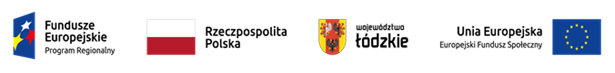 Projekt nr RPLD.11.03.01-10-0003/20, pn. ,, Centrum Kształcenia Zawodowego w Łęczycy miejscem zdobywania nowych umiejętności i kwalifikacji  ”współfinansowany ze środków Europejskiego Funduszu Społecznego w ramach Regionalnego Programu Operacyjnego Województwa Łódzkiego na lata 2014-2020 HARMONOGRAM ZAJĘĆ W RAMACH KURSU edycja  I  Gr. IIIZadanie 2 . Spawanie metodą MAG- zajęcia teoretyczneZajęcia będą odbywały się w budynku CKZ  w sali nr  9( spawalnia )L.p.DataZajęciaLiczba godzinProwadzący zajęcia1.09.11.20211430÷16002Jarosław Świtoń2.12.11.20211515÷17403Jarosław Świtoń3.16.11.20211430÷16002Jarosław Świtoń4.18.11.20211430÷17404Jarosław Świtoń5.19.11.20211430÷16002Jarosław Świtoń6.23.11.20211430÷16002Jarosław Świtoń7.25.11.20211430÷17404Jarosław Świtoń8.30.11.20211430÷16002Jarosław Świtoń9.02.12.20211430÷17404Jarosław ŚwitońRAZEM25